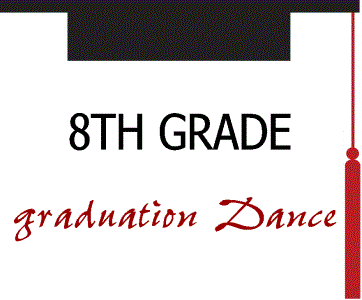 When:	Saturday, May 20, 2017 from 7:00 to 9:00 PMWhere:	St. Theresa’s Community Center (Gym).  Enter from the south side school doors Cost:	$7.00 which includes pop tickets, the dance, Music, and Wii games set up, photo booth (extra pop and food can be purchased at additional cost)Who:		All 8th grade students from the Des Moines area		Diocesan schoolsWhy:		A special event to congratulate you upon your graduation from 8th grade and to add another                                special memory of your time in middle school: so dress up in your Graduation outfit.Other guidelines for outfits Ladies:  modest dress that is appropriate in length and has straps wider than one inch. Dresses cannot be sleeveless or strapless.  Wraps are recommended to be worn to cover up shoulders.Young Men: slacks, khakis are appropriate.  Polo style, turtlenecks, button downs, sweatshirts, sweaters, fleece are acceptable.Sponsor:	St. Theresa’s Youth Ministry 	 	(call Megs at 515-720-4060 for more information)Additional Information: There will be numerous chaperones and a police officer will be on hand for the entire                                                        evening. Cell Phones will be checked at the door. 